SUNSET RANCH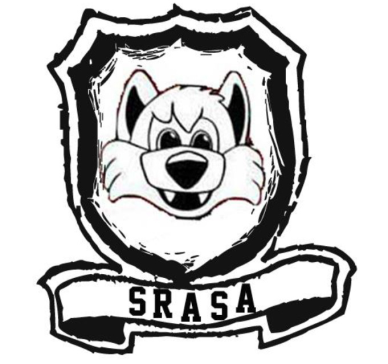 After School AcademyFall 2017September 18 - November 17All children are eligible to participate. Space is limited and if needed classes will be filled by lottery. Forms are due by September 11. Students are allowed to take up to three classes. Please write individual checks for each class. Scholarships are available. One scholarship per child up to $25. Please inquire if needed. Notification of club enrollment will be sent by email. Please write clearly! Parents are responsible for transportation to and from after school activities. Please contact the SRASA Coordinator, David Brame at SunsetRanchASA@gmail.com or 415-609-5412 with any questions.LOOK IN THE FRONT OFFICE FOR ADDITIONAL FLYERS FOR THESE FUN CLASSES!Rockstar-contact them at rockstar@starsacramento.org or 916-632-8417.Early Engineers-contact them at  www.earlyengineers.org or 916-419-7644.Mysteries & Myths-contact them at http://campedmo.org or 877-993-6673.Firefly Art-contact them at www.fireflyart.org or 916-419-7644.HoneyCode-contact them at www.honeycode.org or 916-419-7644. SUNSET RANCHAfter School AcademyFall 2017September 18 - November 17*******************************************************Registration Form due by SEPTEMBER 11*******************************************************Please write very clearly!!Child’s name: _____________________________________________________________Grade: _____________	Teacher: ________________________________________Parent/Guardian: __________________________________________________________Phone #1: ________________________	Phone #2: ______________________________Parent Email: _____________________________________________________________Emergency Contact:_______________________	Phone: ___________________________My child travels home from school by:		Walk _____                 Pick-up _____1st choice Club:___________________________________________________________2nd Choice Club:__________________________________________________________3rd Choice Club:__________________________________________________________Amount Due: $__________ (remember to make out separate checks for each class)All clubs are subject to cancellation.  Refunds will be given if a club is cancelled.Parent/Guardian Responsibilities:1.  Remind your child (and/or teacher) of their clubs, or help him/her arrive on time. Pick up ON TIME. It is your responsibility to get your child to/from clubs safely.2.  Encourage children to participate and ask children about the class! Find out what they are learning!4. Be responsible for all damages to supplies.Student’s Responsibilities:1. Remember your clubs, you are responsible to get yourself there.2. Be on time and ready to listen, learn, and participate.3. Attend all sessions.4. Respect your teacher and other students.5. Take good care of classroom and class supplies.CLUB/INSTRUCTORGRADESDAYSDATESTIMES/PLACECOST/MAX #STUBike ClubMs. Smith/Ms. Reano5th/6thTUESDAYS9/19-11/72:30-3:45 pmFront of MultiCost:$30.00Max 10-15Chess ClubMs. Autrey3rd-6th TUESDAYS9/19-10/242:30-3:15 pmRm 11Cost: $25Max 20Hip Hop Club #1Studio 65K-3rdTHURSDAYS9/21-10/192:30-3:30 pmMultiCost: $50.00No MaxHip Hop Club #2Studio 654th-6th THURSDAYS9/21-10/192:30-3:30 pmMultiCost: $50.00No MaxSpanishSra. Irizarry5th-6th MONDAYSProgressive9/18-11/1311/27-2/52/12-4/231:30-2:30 pmLibraryCost: $90.00/yearALL 24 SessionsMax 20 Sport StackingMrs. RabeK-6th TUESDAYS9/19-11/72:30-3:30 pmMultiCost: $25.00TGA GolfMr. MayerK-6thTUESDAYS9/19-10/172:30-3:30 pmFieldCost: $95.00TGA TennisMr. Mayer2nd-6thFRIDAYS9/22-10/202:30-3:30 pmBlacktopCost: $95.00Visual Math Club (Abacus)Mrs. Saxena3rd-6th TUESDAYS9/19-11/72:30-3:30 pmLibraryCost: $50.00Max 10